Service Civique : Agir pour défendre les terres agricoles proches de Paris !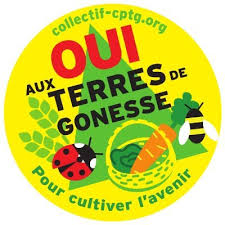 Collectif pour le Triangle de Gonesse (CPTG) Le Collectif pour le Triangle de Gonesse (CPTG) a été créé en 2011 pour défendre les terres agricoles du Triangle de Gonesse contre le gigantesque projet commercial EuropaCity dans une ZAC de 300 hectares, ainsi que contre la construction d’une gare dans le cadre du Grand Paris Express. Cette gare, prévue en plein milieu des terres agricoles à 6 km des agglomérations environnantes, visait à acheminer des millions de visiteurs, mais n’aurait été d’aucune utilité pour les habitants locaux.Grâce à une mobilisation massive, incluant une multitude d’actions sur le terrain, des manifestations, des interventions auprès des décideurs, et une solidarité sans précédent de la part d’autres collectifs en lutte, ainsi que de nombreuses actions en justice, le gouvernement a abandonné le projet EuropaCity en 2019. Cependant, le projet de la gare en plein champ n’a pas été annulé.Pour justifier cette gare, la construction d’une Cité scolaire internationale pour 2 300 élèves est envisagée dans une zone interdite à l’habitat permanent. Nous poursuivons donc notre opposition à ces projets aberrants.Votre mission en quelques motsDans le contexte de crise climatique, de perte de la biodiversité, des problèmes de santé liés à une alimentation industrielle, de la bétonisation des terres agricoles, vous contribuez à la défense de ces rares terres agricoles situées aux portes de la capitale, menacées par l'urbanisation en appuyant nos diverses actions.ObjectifLe CPTG se mobilise depuis 13 ans dans la défense des terres agricoles autours de Paris. Pour maintenir notre impact, nous devons constamment renouveler et moderniser nos moyens d’action et s’assurer que nous sommes entendus. Votre rôle sera de nous aider à dynamiser nos actions de sensibilisation en apportant vos idées et à faire partager nos valeurs et arguments.Actions en détailRattaché(e) aux responsables de la structure et les référents bénévoles, le/la volontaire a comme objectif de contribuer à l’organisation et à accroître la visibilité des activités de notre collectif. Cette mission peut inclure :La co-organisation de divers événements de sensibilisation, militants ou festifs (réunions de consultation, réunions associatives, actions sur le terrain, conférences de presse, etc.)Participation aux rencontres avec les elu.es  (maires, député.es), journalistes et autres associationsContribuer à animer le réseau associatif et les espaces numériques de la structure (agenda, lettre d’information, réseaux sociaux)Aide à la création des visuels (photos, vidéos), des brochures et d’autres supports.Savoirs faire et savoirs être appréciésMaitrise d’internet, des outils informatiques et des réseaux sociauxIntérêt pour la protection de la nature et les problématiques environnementalesAisance relationnelle et dans l’expression orale et écriteCapacités organisationnellesSens de l’organisationEsprit d’initiative et d’autonomie - ouvert, curieux, inventifCapacité d’analyse et de synthèseCondition/Localisation/ ContactDébut de la mission : Début juilletDurée de la mission : 8 mois
Temps de travail : 24h à 30h/ semaineAccessible aux plus de 18 ans uniquementPermis de conduire souhaitable, mais pas nécessaire.Nous fournirons un ordinateur et un smartphone.Télétravail partiellement possibleSiège social : 59b rue du Maréchal Leclerc, 95440 ÉcouenVotre environnementÉquipe de bénévoles engagés et accueillants. Le site web  https://ouiauxterresdegonesse.fr/Capacité d'initiativeVotre initiative sera bienvenue. Le ou la volontaire en service civique pourra faire évoluer le contenu de sa mission pour atteindre les objectifs en fonction de ses appétences.Formation Pendant la mission, le ou la volontaire bénéficie de la formation certifiante PSC1 pour acquérir les gestes de premiers secours et d'une formation civique et citoyenne (contenu et format variables selon l'organisme d'accueil : conférence, débat...).TutoratDans toutes ces actions, vous serez accompagné·es par une tutrice ou un tuteur, et en lien avec les bénévoles référents sur les thématiques. Le.la volontaire a accès en permanence aux membres de l’association et à ses tuteurs et ses collègues pour toute question.Merci d’envoyer CV et lettre de motivation sous la référence « Service Civique CPTG » à ressources.humaines@fne-idf.fr